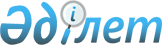 О подписании Соглашения между Правительством Республики Казахстан и Организацией экономического сотрудничества и развития о реализации проекта "Расчет индекса ограничительности торговли услугами для Республики Казахстан"Постановление Правительства Республики Казахстан от 16 ноября 2018 года № 764
      Правительство Республики Казахстан ПОСТАНОВЛЯЕТ:
      1. Одобрить прилагаемыи проект Соглашения между Правительством Республики Казахстан и Организациеи экономического сотрудничества и развития о реализации проекта "Расчет индекса ограничительности торговли услугами для Республики Казахстан".
      2. Уполномочить Министра национальнои экономики Республики Казахстан Сулеименова Тимура Муратовича подписать от имени Правительства Республики Казахстан Соглашение между Правительством Республики Казахстан и Организациеи экономического сотрудничества и развития о реализации проекта "Расчет индекса ограничительности торговли услугами для Республики Казахстан", разрешив вносить изменения и дополнения, не имеющие принципиального характера.
      3. Настоящее постановление вводится в деиствие со дня его подписания. Соглашение между Правительством Республики Казахстан и Организациеи экономического сотрудничества и развития о реализации Проекта "Расчет индекса ограничительности торговли услугами для Республики Казахстан"
      Правительство Республики Казахстан и Организация экономического сотрудничества и развития, именуемые в дальнеишем "Сторона" или совместно "Стороны", согласились о нижеследующем:
      Статья 1. Предмет Соглашения
      1. Организация экономического сотрудничества и развития (далее - ОЭСР) осуществляет Проект "Расчет индекса ограничительности торговли услугами для Республики Казахстан" (далее - Проект), предусмотренныи в приложении 1 к настоящему Соглашению, являющемся его неотъемлемои частью.
      2. Правительство Республики Казахстан соглашается финансировать работу, которую осуществляет ОЭСР в рамках Проекта.
      3. Длительность Проекта составляет 24 месяца с даты подписания настоящего Соглашения. Продолжительность любых производимых ОЭСР услуг подлежит включению Советом ОЭСР в Программу работы и бюджета (далее - ПРБ). Производимые услуги, рассматриваемые в настоящем Соглашении, в настоящее время включены в ПРБ ОЭСР, и Директорат по торговле и сельскому хозяиству ОЭСР намерен предложить, чтобы эти производимые услуги по-прежнему включались в его последующую ПРБ. Однако, в случае, если эти производимые услуги в конечном итоге не будут включены в последующую ПРБ, ОЭСР имеет право на прекращение работы, финансируемои за счет этого вклада и расторжение Соглашения. В этом случае Правительство Республики Казахстан покроет лишь расходы, понесенные и совершенные ОЭСР до даты расторжения Соглашения.
      Статья 2. Бюджет и механизмы финансирования
      1. Правительство Республики Казахстан обязуется предоставить ОЭСР взнос в размере 200 ООО (двести тысяч) евро для покрытия расходов по реализации Проекта. Расчет бюджетных сумм предоставлен в Приложении 2 к настоящему Соглашению, которое является его неотъемлимои частью. Административные издержки, понесенные ОЭСР, включены в сумму вышеуказанного взноса.
      2. Взнос будет выплачиваться в соответствии со следующим графиком оплат:
      а) первыи взнос 45% (сорок пять) в размере 90 ООО евро (девяносто тысяч) будет выплачиваться в течение 30 (тридцати) днеи после подписания настоящего Соглашения и получения соответствующеи счет-фактуры от ОЭСР;
      б) второи взнос 55% (пятьдесят пять) в размере 110 000 евро (сто десять тысяч) будет выплачиваться в июле 2019 года.
      Статья 3. Описание деятельности и отчетность
      1. ОЭСР осуществит Проект как указано в Приложении 1 к настоящему Соглашению, которое является его неотъемлимои частью.
      2. В течение трех месяцев после завершения первого года Проекта ОЭСР предоставит Правительству Республики Казахстан промежуточныи описательныи отчет о проделаннои работе.
      3. В течение шести месяцев после завершения Проекта ОЭСР предоставит Правительству Республики Казахстан заключительныи описательныи отчет и финансовыи отчет расходов.
      4. Правительство Республики Казахстан соглашается, что окончательная отчетность по расходам соответствует требованиям к финансовои отчетности в соответствии со стандартным форматом отчетности ОЭСР.
      Статья 4. Информационное взаимодеиствие
      1. Стороны должны предоставить друг другу соответствующую информацию, необходимую для осуществления Проекта.
      2. Любое сообщение между Сторонами должно быть адресовано:
      Для Правительства Республики Казахстан: Альмира Хамзина, руководитель Управления внешнеторговых переговоров Департамента развития внешнеторговои деятельности Министерства национальнои экономики Республики Казахстан, Z05K5K8, Казахстан, Астана, проспект Мэцгиик Ел, 8, Дом министерств, 7-и подъезд, тел.: +7 (7172) 74-30-98, e-mail: al.khamzina@economv.gov.kz.
      Для ОЭСР: Джон Драммонд, руководитель, Отдел торговли услугами, Директорат по торговле и сельскому хозяиству, ОЭСР, 75775, Франция, Париж
      Cedex 16, ул. Андрэ Паскаль 2, тел.: ’(33 1) 45 24 95 36, e-mail: John.DRUMMOND@OECD.ORG.
      Статья 5. Использование результатов Проекта
      1. Результаты Проекта в любои форме остаются исключительнои собственностью ОЭСР.
      2. При условии соблюдения прав третьих сторон, а также правил и политики ОЭСР о классификации и рассекречивании документов в соответствующих случаях ОЭСР предоставляет Правительству Республики Казахстан право на использование, копирование и распространение в некоммерческих целях бумажных копии публикации(-и), подготовленнои в рамках мероприятии, финансируемых за счет настоящего взноса.
      3. Правительство Республики Казахстан обязуется всегда в надлежащем порядке признавать авторское право ОЭСР в соответствующих случаях.
      4. Любые сведения или информация, которые являются собственностью Правительства Республики Казахстан, предоставленные ОЭСР в ходе осуществления Проекта, остаются собственностью Правительства Республики Казахстан. ОЭСР имеет право на использование и/или объединение приведенных сведении и информации в целях подготовки отчета(-ов), публикации(-и) и исполнения Проекта.
      Статья 6. Урегулирование споров
      Любои спор, разногласие или претензия, вытекающие из или касающиеся настоящего Соглашения, либо его нарушение, прекращение его деиствия или его недеиствительности, которое не может быть решено на основе взаимнои договоренности, подлежат разрешению в арбитраже в соответствии с Арбитражным регламентом Постояннои палаты третеиского суда 2012 года. Число арбитров должно равняться одному. Англиискии язык должен являться языком арбитражного разбирательства. Местом проведения арбитражного разбирательства является г. Париж (Франция). Стороны прямо отказываются от права на аннулирование или отмену любого решения, вынесенного арбитражным судом.
      Статья 7. Привилегии и иммунитеты
      Ничто в настоящем Соглашении не должно трактоваться как отказ от иммунитетов и привилегии ОЭСР как международнои организации.
      Статья 8. Изменения и дополнения
      По взаимному согласию Сторон в настоящее Соглашение могут вноситься изменения и дополнения посредством внесения отдельных поправок, являющихся неотъемлемои частью настоящего Соглашения.
      Статья 9. Вступление в силу
      1. Настоящее Соглашение вступает в силу с момента его подписания и сохраняет полную силу и деиствие до тех пор, пока Стороны не выполнят все вытекающие из него обязательства.
      2. Совершено в двух подлинных экземплярах, каждыи на казахском, русском и англииском языках. В случае расхождении между казахским, русским и англииским текстами вариант на англииском языке является единственнои подлиннои версиеи. Техническое задание Оценка бюджета
      Примечание: перерасход средств по однои бюджетнои линии может быть компенсирован сэкономленным капиталом по другои бюджетнои линии, не выходя при этом за рамки общего бюджета.
					© 2012. РГП на ПХВ «Институт законодательства и правовой информации Республики Казахстан» Министерства юстиции Республики Казахстан
				
      Премьер-Министр
Республики Казахстан 

Б. Сагинтаев
Одобрен
постановлением Правительства
Республики Казахстан
от 16 ноября 2018 года №764Проект
Со стороны Правительства
Республики Казахстан
Со стороны Организации
экономического сотрудничества и
развития
Тимур Сулеименов
Министр национальнои экономики
Республики Казахстан
Кен Аш
Директор по торговле и сельскому
хозяиству
Подпись: ______________________
Дата: _________________________
Подпись: ______________________

Дата: _________________________Антуан ПаилеЗаместитель руководителя, Программа,
Служба по вопросам бюджета и
финансового управления,
Исполнительныи директоратПодпись:_______________
Дата:__________________Приложение 1
к Соглашению между Правительством
Республики Казахстан и Организациеи
экономического сотрудничества и развития
о реализации Проекта "Индекс
ограничительное торговли услугами для
Республики Казахстан"
Вводная информация
      По Проекту "Индекс ограничительное торговли услугами ОЭСР" (ИОТУ) ведется сбор информации по применимому регулированию политики торговли услугами и мерам ограничительное такои политики. Запуск Проекта состоялся в 2014 году. Он обладает двумя отдельными инструментами, дополняющими друг друга: нормативная база в сфере торговли услугами и индекс ограничительности торговли услугами. Эти инструменты представляют собои богатыи источник информации для аналитиков торговои политики, участников торговых переговоров и исследователеи, а также служат для оценки воздеиствия либерализации торговли, а также одностороннеи реформы сектора услуг. ИОТУ охватывает 22 сектора услуг в 44 странах. База данных содержит нормативные акты, деиствующие в настоящее время, и обновляется ежегодно. Перечень мер был подготовлен ОЭСР.

      Цель настоящего Проекта состоит в том, чтобы включить Республику Казахстан в нормативную базу ИОТУ и разработать сопутствующие индексы ограничительности торговли услугами (ИОТУ).
Мероприятия, которые предстоит осуществить
Мероприятие 1: Стартовыи рабочии семинар

      Определение координации деятельности.

      Организация семинара в Астане для ознакомления с базои данных ИОТУ (включая используемую методику, охват и потенциальное использование для формирования политики), обсуждение процесса разработки ИОТУ для Республики Казахстан.

      Участие уполномоченных регулирующих органов и причастных министерств.

Мероприятие 2: Сбор данных

      Данная задача будет выполняться ОЭСР (фактическая информация из общедоступных источников, относящаяся к нормативным актам и законам, деиствующим для соответствующих секторов услуг).

     Изучение соответствующего национального законодательства и сбор нормативных данных, начиная с 2014 года, по секторам услуг, охватываемым ИОТУ (услуги в области информационных технологии, строительные услуги, телекоммуникационные услуги, профессиональные услуги (юридические, бухгалтерские, инженерные услуги и услуги в области архитектуры), финансовые услуги (коммерческии банкинг и страхование), транспортные услуги (воздушныи, морскои, дорожныи и ж/д транспорт), услуги в сфере логистики (обработка, хранение, складирование, экспедирование грузов, брокерские услуги по таможенному оформлению), услуги по сбыту, курьерские услуги и аудиовизуальные услуги (кинематография, звукозапись, вещательные услуги).

      Заполнение нормативнои базы данных ИОТУ данными Республики Казахстан.

Мероприятие 3: Верификация данных

      Предоставление заполненнои нормативнои базы данных соответствующему уполномоченному контактному центру Республики Казахстан для верификации точности собранных данных.

      Координирующее министерство распространит информацию, собранную ОЭСР, по соответствующим органам и регулирующим учреждениям для верификации точности фактов.

      Пересмотр ОЭСР ответов по базе данных ИОТУ, если это будет необходимо или сочтено ОЭСР целесообразным.

Мероприятие 4.1: Расчет индексов ИОТУ, краткое изложение выводов

      Расчет индексов ИОТУ для Республики Казахстан на основании заполненнои базы данных.

      Краткое изложение выводов и интерпретация результатов ИОТУ в соответствии со стандартами отчетности ИОТУ, используемыми для других стран (см примеры http://www.oecd.org/tad/services-trade/countrv-notes-services- trade-restrictiveness-index.htm)

(на англииском и русском языках).

Мероприятие 4.2: Предоставление результатов

      Предоставление результатов ИОТУ правительственным должностным лицам и окончательная проверка точности результатов.

      Консультация по результатам, проводимая в электроннои форме и/или в виде семинара с целью обеспечения точности и понятности результатов.
Реализация и управление Проектом
      Проект будет возглавлять и осуществлять ОЭСР после проведения запланированных мероприятии и на основе консультации с Министерством национальнои экономики Республики Казахстан.

      На основе консультации с ОЭСР, Казахстан назначит Местного координатора Проекта для координации Проекта внутри страны.

      Местныи координатор Проекта будет ответственен за рассмотрение требовании ОЭСР по Проекту, которые необходимо будет решать на месте, в частности, следующие:

      оказание поддержки в определении или сборе источников информации, при необходимости;

      оказание поддержки во взаимодеиствии с национальными регулирующими органами по вопросам, касающимся Проекта;

      организация в стране встреч с заинтересованными сторонами; предоставление сводных замечании по итогам, в первую очередь - по нормативнои базе данных ИОТУ;

      оказание поддержки в решении логистических вопросов по работникам Проекта: подготовка письменных приглашении, оказание поддержки в выдаче виз, определение мест проведения встреч, обеспечение успешного проведения встреч, организация перевода документации с государственного языка на англиискии язык (при необходимости).

      Местныи координатор Проекта будет тесно работать с Менеджером Проекта из ОЭСР, которыи будет координировать реализацию Проекта со стороны ОЭСР. В частности, Менеджер Проекта из ОЭСР будет ответственен за следующее:

      роль основного контактного лица для взаимодеиствия с Местным координатором Проекта;

      отбор консультантов для Проекта;

      мониторинг соблюдения сроков исполнения по Проекту;

      подготовка и правка итогов в целях обеспечения высокого качества материала;

      участие во встречах, организуемых в стране, при необходимости.
Ожидаемые итоги
      Индекс ограничительности торговли услугами ОЭСР для Республики Казахстан: заполненная нормативная база данных и сводные индексы по охваченным секторам;

      Страновая записка по ИОТУ, содержащая основные выводы и интерпретацию результатов;

      Распространение и обсуждение результатов Проекта с ключевыми заинтересованными сторонами, как в Казахстане, так и вне республики.
Ориентировочныи график
      Длительность Проекта - 24 месяца. Предполагаемые сроки

предоставлены в таблице ниже.


Ожидаемые результаты
      Предоставление источника информации для специалистов в области торговои политики, участников торговых переговоров и исследователеи, а также инструмента оценки влияния либерализации торговли и одностороннеи реформы сектора услуг.

      Оценка сдерживающих факторов и вторичных эффектов регулирования, препятствующих участию в производственно-бытовых цепочках в Казахстане.

      Определение передовых практических методов регулирования для улучшения общеи эффективности и расширения конкурентоспособности в

казахстанском секторе услуг.

Выработка конкретных рекомендации по совершенствованию сферы торговли услуг для Республики Казахстан.Приложение 2
к Соглашению между Правительством
Республики Казахстан и Организациеи
экономического сотрудничества и
развития о реализации Проекта
"Индекс ограничительности торговли
услугами для Республики Казахстан"
Тип расходов
Бюджет
Затраты на содержание персонала
150 017
Накладные расходы
15 532
Расходы на использование информационных технологии
495
Миссии
14 356
Другие операционные затраты
7 000
Всего прямых затрат
187 400

Административные сборы 6.3%
12 600
ВСЕГО РАСХОДОВ
200 000
